                          24.10.2017                        пгт. Рыбная Слобода                       № 232пиОб утверждении Правил использования водных объектов общего пользования, расположенных на территории Рыбно-Слободского муниципального района Республики Татарстан, для личных и бытовых нуждВ соответствии со статьями 6, 27, 50 Водного кодекса Российской Федерации, пунктом 28 части 1 статьи 15 Федерального закона от 6 октября 2003 года №131-ФЗ «Об общих принципах организации местного самоуправления в Российской Федерации», Правилами охраны жизни людей на водных объектах, расположенных на территории Республики Татарстан, утвержденными постановлением Кабинета Министров Республики Татарстан от 23.04.2009 №256, пунктом 8 части 1 статьи 46 Устава Рыбно-Слободского муниципального района Республики Татарстан, в целях установления правил использования поверхностных водных объектов общего пользования, расположенных на территории Рыбно-Слободского муниципального района Республики Татарстан, для личных и бытовых нужд  ПОСТАНОВЛЯЮ:1.Утвердить прилагаемые Правила использования водных объектов общего пользования, расположенных на территории Рыбно-Слободского муниципального района Республики Татарстан, для личных и бытовых нужд.2.Настоящее постановление разместить на официальном сайте Рыбно-Слободского муниципального района Республики Татарстан в информационно-телекоммуникационной сети Интернет по веб-адресу: http://ribnaya-sloboda.tatarstan.ru и на «Официальном портале правовой информации Республики Татарстан» в информационно-телекоммуникационной сети Интернет по веб-адресу: http://pravo.tatarstan.ru.3.Контроль за исполнением настоящего постановления оставляю за собой.Руководитель                                                                                  Р.Х. ХабибуллинУтвержденыпостановлениемИсполнительного комитета Рыбно-Слободскогомуниципального района Республики Татарстанот 24.10.2017 года № 232пиПравилаиспользования водных объектов общего пользования, расположенных на территории Рыбно-Слободского муниципального района Республики Татарстан, для личных и бытовых нуждI.Общие положения1.1.Настоящие Правила использования водных объектов общего пользования, расположенных на территории Рыбно-Слободского муниципального района Республики Татарстан, для личных и бытовых нужд (далее – Правила) разработаны в соответствии со статьями 6, 27, 50 Водного кодекса Российской Федерации, пунктом 28 части 1 статьи 15 Федерального закона от 6 октября 2003 года №131-ФЗ «Об общих принципах организации местного самоуправления в Российской Федерации», Правилами охраны жизни людей на водных объектах, расположенных на территории Республики Татарстан, утвержденными постановлением Кабинета Министров Республики Татарстан от 23.04.2009 №256, пунктом 8 части 1 статьи 46 Устава Рыбно-Слободского муниципального района Республики Татарстан, и устанавливают правила использования поверхностных водных объектов общего пользования, расположенных на территории Рыбно-Слободского муниципального района Республики Татарстан, для личных и бытовых нужд.1.2.Настоящие Правила определяют требования, предъявляемые к забору (изъятию) воды для личных и бытовых нужд, водопоя, купанию людей, отдыху, туризму, спорту, любительскому и спортивному рыболовству, и обязательны для населения и организаций всех форм собственности на территории Рыбно-Слободского муниципального района Республики Татарстан.1.3.Основные термины и понятия, используемые в настоящих Правилах: -поверхностные водные объекты – расположенные на территории Рыбно-Слободского муниципального района Республики Татарстан водотоки (реки, ручьи), водоемы (озера, пруды, обводненные карьеры, водохранилища), болота, природные выходы подземных вод (родники, гейзеры); -личные и бытовые нужды - личные, семейные, домашние нужды, не связанные с осуществлением предпринимательской деятельности, в том числе плавание и причаливание плавучих средств, в том числе маломерных судов, находящихся в частной собственности физических лиц и не используемых для осуществления предпринимательской деятельности; -любительское и спортивное рыболовство - деятельность по добыче (вылову) водных биоресурсов для личного потребления и в рекреационных целях; -водопользование в целях ведения подсобного хозяйства - полив садовых, огородных, дачных земельных участков, предоставленных или приобретенных для ведения личного подсобного хозяйства, а также водопой скота, ведение работ по уходу за домашними животными и птицей, которые находятся в собственности физических лиц, не являющихся индивидуальными предпринимателями; -отдых (рекреация) на воде - купание, оздоровительное плавание, пребывание в пределах береговой полосы; -водоохранные зоны - территории, которые примыкают к береговой линии (границам водного объекта) морей, рек,   ручьев,   каналов,   озер,   водохранилищ   и   на   которых устанавливается специальный режим осуществления хозяйственной и иной деятельности в целях предотвращения загрязнения, засорения, заиления указанных водных объектов и истощения их вод, а также сохранения среды обитания водных биологических ресурсов и других объектов животного и растительного мира. В, границах водоохранных зон устанавливаются прибрежные полосы, на территориях которых вводятся дополнительные ограничения хозяйственной и иной деятельности;- пляж – это участок побережья естественного или искусственного водоема с прибрежными водами (акваторией), оборудованный и пригодный для организованного отдыха, купания и приема оздоровительных и профилактических процедур.1.4.Поверхностные водные объекты, находящиеся в государственной или муниципальной собственности, являются водными объектами общего пользования, то есть общедоступными водными объектами, если иное не предусмотрено Водным кодексом Российской Федерации.1.5.Полоса земли вдоль береговой линии (границы водного объекта) водного объекта общего пользования (береговая полоса) предназначается для общего пользования. Ширина береговой полосы водных объектов общего пользования составляет двадцать метров, за исключением береговой полосы каналов, а также рек и ручьев, протяженность которых от истока до устья не более чем десять километров. Ширина береговой полосы каналов, а также рек и ручьев, протяженность которых от истока до устья не более чем десять километров, составляет пять метров.1.6. Каждый гражданин вправе пользоваться (без использования механических транспортных средств) береговой полосой водных объектов общего пользования для передвижения и пребывания около них, в том числе для осуществления любительского и спортивного рыболовства и причаливания плавучих средств.II.Порядок использования водных объектов общего пользованиядля личных и бытовых нужд2.1.Использование водных объектов общего пользования для личных и бытовых нужд на территории Рыбно-Слободского муниципального района Республики Татарстан является общедоступным и осуществляется бесплатно, если иное не предусматривается законодательством Российской Федерации. В соответствии со статьёй 41 Водного кодекса Российской Федерации в случаях угрозы причинения вреда жизни и здоровью человека, возникновения радиационной аварии или иных чрезвычайных ситуаций природного и техногенного характера, причинения вреда окружающей среде, установления охранных зон гидроэнергетических объектов, а также в иных случаях, предусмотренных федеральными законами, водопользование может быть приостановлено или ограничено. Приостановление водопользования в случаях, предусмотренных Кодексом Российской Федерации об административных правонарушениях, осуществляется в судебном порядке. В иных случаях приостановление водопользования осуществляется Исполнительным комитетом Рыбно-Слободского муниципального района Республики Татарстан  в соответствии с федеральными законами.Ограничение водопользования устанавливается постановлением Исполнительного комитета Рыбно-Слободского муниципального района Республики Татарстан или решением суда.2.2.При использовании водных объектов для личных и бытовых нужд физические и юридические лица: -обязаны рационально использовать водные объекты общего пользования, соблюдать условия водопользования, установленные законодательством и настоящими Правилами; -обязаны соблюдать режим использования водоохранных зон и прибрежных защитных полос водных объектов, ширина которых в зависимости от их протяженности установлена Водным кодексом Российской Федерации; -не вправе создавать препятствия водопользователям, осуществляющим пользование водным объектом на основаниях, установленных законодательством Российской Федерации, ограничивать их права, а также создавать помехи их законной деятельности; -обязаны соблюдать требования Правил охраны жизни людей на водных объектах, а также выполнять предписания должностных лиц федеральных, региональных органов исполнительной власти, органов местного самоуправления, действующих в пределах предоставленных им полномочий; -обязаны соблюдать установленный режим использования водного объекта общего пользования; -обязаны не допускать ухудшения качества воды водоема, среды обитания объектов животного и растительного мира, а также нанесения ущерба хозяйственным и иным объектам; -обязаны не допускать уничтожения или повреждения почвенного покрова и объектов животного и растительного мира на берегах водоемов, принимать меры по недопущению аварийных ситуаций, влияющих на состояние водных объектов, объектов животного и растительного мира; 2.3. При использовании водных объектов общего пользования для личных и бытовых нужд запрещается: -использовать водные объекты, на которых водопользование ограничено, приостановлено или запрещено, для целей, на которые введены запреты; -осуществлять самостоятельный забор воды из водных объектов общего пользования для питьевого водоснабжения; -организовывать свалки и складирование бытовых, строительных отходов на береговой полосе водоемов; -применять минеральные, органические удобрения, ядохимикаты, синтетические моющие средства и другие источники химического загрязнения на береговой полосе и акватории водных объектов; -применять запрещенные орудия и способы добычи (вылова) объектов животного мира и водных биологических ресурсов; -применять источники загрязнения, засорения и истощения водных объектов на всей акватории и береговой полосе, в том числе на расположенных в пределах территории, прилегающей к водным объектам общего пользования, приусадебных, дачных, садово-огородных участках; -движение и стоянка транспортных средств (кроме специальных транспортных средств), за исключением их движения по дорогам и стоянки на дорогах и в специально оборудованных местах, имеющих твердое покрытие в границах водоохранных зон; -осуществлять заправку топливом, мойку и ремонт автомобилей, других машин и механизмов в пределах береговой полосы водных объектов общего пользования; -осуществлять сброс загрязненных сточных вод в водоемы, осуществлять захоронение в них бытовых и других отходов, размещать кладбища, скотомогильники; -проводить на береговой полосе водных объектов общего пользования строительные работы, работы по добыче полезных ископаемых, землеройные и другие работы, нарушающие почвенно-растительный покров и околоводные экосистемы; -размещать на водных объектах и на территории их водоохранных и (или) рыбоохранных зон, прибрежных защитных полос средства и оборудование, влекущие за собой загрязнение и засорение водных объектов, а также возникновение чрезвычайных ситуаций; -оставлять на водных объектах и в непосредственной близости от них несовершеннолетних детей без присмотра взрослых; -осуществлять сенокос без соответствующих разрешений на береговой полосе водных объектов; -купать собак на водных объектах в местах массового купания, а также выгуливать их на прилегающей территории; -осуществлять спуск воды водных объектов общего пользования, разрушать подпорные плотины и дамбы или уничтожать источники водоснабжения; -допускать действия, нарушающие права и законные интересы граждан или наносящие вред состоянию водных объектов, объектам животного и растительного мира; -снимать и самовольно устанавливать оборудование и средства обозначения участков водных объектов, установленные на законных основаниях;-осуществлять передвижение (в том числе с помощью техники) по льду водоемов при толщине льда менее 7 сантиметров;-купаться в запрещенных местах и несоответствующим установленным нормам качества воды в водоеме;-выпас сельскохозяйственных животных и организация для них летних лагерей, ванн не менее  – выше по течению от зон отдыха и купания людей. Водопой сельскохозяйственных животных осуществляется под наблюдением пастуха.2.4.Юридические лица, физические лица или индивидуальные предприниматели при использовании водных объектов общего пользования руководствуются законодательством Российской Федерации, в том числе Водным кодексом Российской Федерации, законодательством об особо охраняемых природных территориях, о санитарно-эпидемиологическом благополучии населения, о водных биоресурсах, о природных лечебных ресурсах, лечебно-оздоровительных местностях и курортах, устанавливающим, в частности, соответствующие режимы особой охраны для водных объектов:- отнесённых к особо охраняемым водным объектам;- входящих в состав особо охраняемых природных территорий;- расположенных в границах зон, округов санитарной охраны водных объектов - источников питьевого водоснабжения;- расположенных в границах рыбохозяйственных заповедных зон;- содержащих природные лечебные ресурсы;- расположенных на территории лечебно-оздоровительной местности или курорта в границах зон округа их санитарной охраны.2.5.Юридические лица, физические лица или индивидуальные предприниматели при использовании водных объектов общего пользования соблюдают иные требования, установленные водным законодательством и законодательством в области охраны окружающей среды.III. Места, отведенные для купания3.1. Купание людей на водных объектах общего пользования осуществляется в соответствии с требованиями, установленными Правилами охраны жизни людей на водных объектах, расположенных на территории Республики Татарстан, утвержденными постановлением Кабинета Министров Республики Татарстан от 23.04.2009 №256 «О правилах охраны жизни людей на водных объектах, расположенных на территории Республики Татарстан». 3.2. В соответствии с ГОСТ 17.1.5.02-80 «Гигиенические требования к зонам рекреации водных объектов» к зонам для купания людей устанавливаются следующие требования:-соответствие качества воды водного объекта и санитарного состояния территории требованиям ГОСТ 17.1.5.02-80 «Гигиенические требования к зонам рекреации водных объектов»;-наличие или возможность устройства удобных и безопасных подходов к воде;-наличие подъездных путей в зону рекреации;-безопасный рельеф дна (отсутствие ям, зарослей водных растений, острых камней и пр.);-благоприятный гидравлический режим (отсутствие водоворотов, течений более 0,5 м/с, резких колебаний уровня воды);-отсутствие возможности неблагоприятных и опасных процессов (оползней, обвалов, селей, лавин).Места, отведенные для купания, с учетом местных условий должны быть удалены от портов и портовых сооружений, шлюзов, гидроэлектростанций, от мест сброса сточных вод, стойбищ и водопоя скота, а также других источников загрязнения.Места, отведённые для купания, должны соответствовать также иным требованиям, предусмотренным ГОСТ 17.1.5.02-80 «Гигиенические требования к зонам рекреации водных объектов».3.3. На территории Рыбно-Слободского муниципального района Республики Татарстан запрещено купание в следующих зонах:  - за пределами санитарно-защитных зон промышленных предприятий и с наветренной стороны по отношению к источникам загрязнения окружающей среды и источникам шума; - в необорудованных и опасных местах;3.4. При использования водных объектов запрещается:- купаться в местах, где выставлены щиты (аншлаги) с предупреждениями и запрещающими надписями;- заплывать за буйки, обозначающие границы плавания;- подплывать к моторным, парусным судам, весельным лодкам и другим плавательным средствам;- прыгать в воду с катеров, лодок, причалов, а также сооружений, не приспособленных для этих целей;- распивать спиртные напитки, купаться в состоянии алкогольного опьянения;- приходить с собаками и другими животными;- оставлять мусор на берегу и в кабинах для переодевания;- играть с мячом и в спортивные игры в не отведенных для этого местах, нырять в воду с захватом купающихся;- подавать крики ложной тревоги;- плавать на досках, бревнах, лежаках, автомобильных камерах, надувных матрацах и иных, специально не приспособленных для этого средствах.IV.Использование водных объектов общего пользования для рекреационных целей (отдыха, туризма, спорта)4.1.Юридические лица и общественные организации при проведении коллективных выездов на отдых, спортивных мероприятий, экскурсий или других массовых мероприятий на водных объектах выделяют лиц, ответственных за безопасность людей на воде, общественный порядок и охрану окружающей среды. 4.2.Соревнования, праздники, спортивные мероприятия, экскурсии или другие массовые мероприятия на водных объектах проводятся по согласованию с органом местного самоуправления и Государственной инспекцией по маломерным судам Республики Татарстан (далее - ГИМС). При согласовании с ГИМС организаторы мероприятия предоставляют контактные данные лица, ответственного за безопасность людей на воде, регламент проведения мероприятия, схему участка проведения мероприятия, а также маломерные суда, оснащенные средствами безопасности, удостоверения на право управления маломерными судами 4.3.	Водопользователи, осуществляющие пользование водным объектом или его участком в рекреационных целях, при благоустройстве набережных оснащают информационные стенды по оказанию помощи тонущему человеку и необходимым количеством спасательных средств (спасательным кругом, «концом Александрова», спасательным багром) и несут ответственность за безопасность людей на предоставленных им для этих целей водных объектах или их участках и за исполнение настоящих Правил.4.4.	Проектирование, строительство, реконструкция, ввод в эксплуатацию и эксплуатация зданий, строений, сооружений для рекреационных целей, в том числе для обустройства пляжей, осуществляются в соответствии с водным законодательством, Правилами охраны жизни людей на водных объектах, расположенных на территории Республики Татарстан, утвержденными постановлением Кабинета Министров Республики Татарстан от 23.04. 2009 №256 «О правилах охраны жизни людей на водных объектах, расположенных на территории Республики Татарстан», законодательством о градостроительной деятельности.V. Оповещение населения и органов местного самоуправления5.1.Об условиях осуществления общего водопользования или его ограничении, запрещении население оповещается через средства массовой информации, путем размещения на официальном сайте Рыбно-Слободского муниципального района Республики Татарстан в информационно-телекоммуникационной сети Интернет по веб-адресу: http://ribnaya-sloboda.tatarstan.ru, посредством специальных информационных знаков, устанавливаемых вдоль берегов водных объектов, иными способами.5.2.Об авариях и иных чрезвычайных ситуациях на водных объектах, расположенных на территории Рыбно-Слободского муниципального района Республики Татарстан, граждане обязаны незамедлительно информировать органы местного самоуправления.VI. Ответственность за нарушение условий общего водопользования6.1.Настоящие Правила обязательны для исполнения всеми физическими и юридическими лицами на территории Рыбно-Слободского муниципального района Республики Татарстан.6.2. Виновные в нарушении установленных условий общего водопользования несут ответственность в соответствии с законодательством Российской Федерации.   ИСПОЛНИТЕЛЬНЫЙ КОМИТЕТ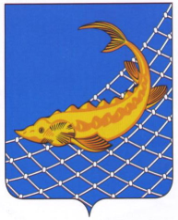 РЫБНО-СЛОБОДСКОГОМУНИЦИПАЛЬНОГО РАЙОНАРЕСПУБЛИКИ ТАТАРСТАН422650, пгт. Рыбная Слобода,ул. Ленина, дом 48ТАТАРСТАН РЕСПУБЛИКАСЫБАЛЫК БИСТӘСЕМУНИЦИПАЛЬ  РАЙОНЫНЫҢБАШКАРМА КОМИТЕТЫ422650, Балык Бистәсе,Ленин урамы, 48 нче йортТел.: (84361) 22113, факс: (84361) 23012, e-mail: balyk-bistage@tatar.ru, сайт: ribnaya-sloboda.tatarstan.ruТел.: (84361) 22113, факс: (84361) 23012, e-mail: balyk-bistage@tatar.ru, сайт: ribnaya-sloboda.tatarstan.ruПОСТАНОВЛЕНИЕ                                          КАРАР